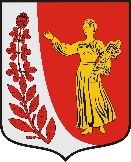 Совет депутатов ПУДОМЯГСКОГО сельскоГО поселениЯГатчинского муниципального районаЛенинградской областиР Е Ш Е Н И Еот __________           			     			                                   № ____Об отмене решения Совета депутатов Пудомягского сельского поселенияот 18.12.2014 № 33 «Об утверждении Положения «Об автомобильных дорогах местного значения и осуществления дорожной деятельности на территории муниципального образования «Пудомягское сельское поселение» Гатчинского муниципального района» и перечня автомобильных дорог общего пользования местного значения с присвоением муниципальным дорогам общего пользования местного значения идентификационных номеров»В связи с приведением нормативных правовых актов Пудомягского сельского поселения в соответствие действующему законодательству, руководствуясь Федеральным законом от 06.10.2003 № 131-ФЗ «Об общих принципах организации местного самоуправления в Российской Федерации», Уставом Пудомягского сельского поселения Гатчинского муниципального района Ленинградской области,Совет депутатов Пудомягского сельского поселенияРЕШИЛ:Отменить решение Совета депутатов Пудомягского сельского поселения от 18.12.2014 № 33 «Об утверждении Положения «Об автомобильных дорогах местного значения и осуществления дорожной деятельности на территории муниципального образования «Пудомягское сельское поселение» Гатчинского муниципального района» и перечня автомобильных дорог общего пользования местного значения с присвоением муниципальным дорогам общего пользования местного значения идентификационных номеров».Настоящее решение подлежит официальному опубликованию в газете «Гатчинская правда» и размещению на официальном сайте Пудомягского сельского поселения. Настоящее решение вступает в силу со дня его официального опубликования.Глава Пудомягского сельского поселения                                                                  Л.И. Буянова